Разгадай задачки с подвохом1.  У человека — одна, у коровы — две, у ястреба – ни одной. Что это?  2.  Какой болезнью на земле никто не болел?3.  Одно яйцо нужно варить 5 минут. Сколько времени потребуется, чтобы сварить 6 яиц?Разгадай филворд на тему «Овощи»Что перепутал художник? Раскрась картинку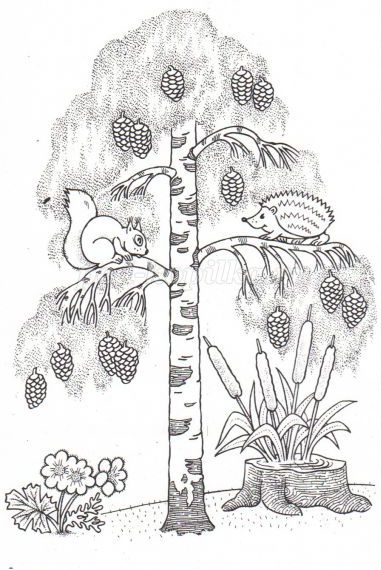 ВСПООГУЁАСМИДРКЛИДРОЕГОХЕБКЦКРОРАУНАОФЬКЛАРТЕЛЛАЖ